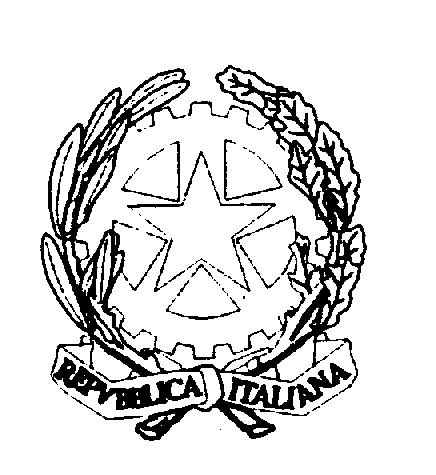 Circolare n. 341						Velletri, Al personale ATAA tempo determinato e indeterminatoAl DSGA OGGETTO: Convocazione Assemblea Sindacale Regionale UIL Personale ATA Questa organizzazione Sindacale indice una ASSEMBLEA SINDACALE ai sensi dell’Art. 23 del CCNL 2016-2018 per TUTTO IL PERSONALE ATA DELLA SCUOLA, per il giorno 26/06/2023 dalle ore 10:00 alle ore 12:00 per la trattazione dei seguenti punti: ➢ Rinnovo CCNL ➢ Nuovi profili ATA ➢ Facente Funzioni ➢ Elevate qualificazioni ➢ Passaggi Verticali ➢ Posizioni economiche ➢ Incarichi specifici ➢ Programmi tra areeSi precisa che solamente il personale scolastico interessato, dovrà compilare il format google moduli entro le ore 11,00 del 23/06/2023 al seguente link:https://docs.google.com/forms/d/e/1FAIpQLSdZxglaJDuxt50RISmGk808OVzgVHrCTK0d0ntHU44GQm2KDQ/viewform?usp=pp_url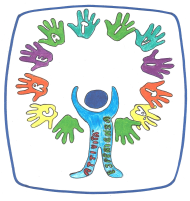 M.I.U.R. – U.S.R. per il LazioIstituto Comprensivo Statale GINO FELCI - RMIC8F700AVia Accademia Italiana della Cucina, 1 - 00049 Velletri (Roma)Centralino: 06/9615.1373 e 06/20976258 - Fax: 06/9615.5042@: RMIC8F700A@istruzione.it;RMIC8F700A@pec.istruzione.it;:www.ginofelci.edu.itCodice fiscale: 95036920585 - Codice IPA: istsc_rmic8f700a - Codice unico per fatturazione: UF8RRDM.I.U.R. – U.S.R. per il LazioIstituto Comprensivo Statale GINO FELCI - RMIC8F700AVia Accademia Italiana della Cucina, 1 - 00049 Velletri (Roma)Centralino: 06/9615.1373 e 06/20976258 - Fax: 06/9615.5042@: RMIC8F700A@istruzione.it;RMIC8F700A@pec.istruzione.it;:www.ginofelci.edu.itCodice fiscale: 95036920585 - Codice IPA: istsc_rmic8f700a - Codice unico per fatturazione: UF8RRDM.I.U.R. – U.S.R. per il LazioIstituto Comprensivo Statale GINO FELCI - RMIC8F700AVia Accademia Italiana della Cucina, 1 - 00049 Velletri (Roma)Centralino: 06/9615.1373 e 06/20976258 - Fax: 06/9615.5042@: RMIC8F700A@istruzione.it;RMIC8F700A@pec.istruzione.it;:www.ginofelci.edu.itCodice fiscale: 95036920585 - Codice IPA: istsc_rmic8f700a - Codice unico per fatturazione: UF8RRD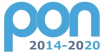 Fondi strutturali europei 2014-2020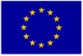 A cura di:  IL DIRIGENTE SCOLASTICO(dott. Giovanni Santulli)IL DIRIGENTE SCOLASTICO(dott. Giovanni Santulli)Allegati: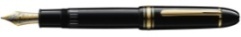 Firma autografasostituita a mezzo stampaai sensi e per gli effettidel D.Lgs n. 39/93 art. 3 c. 2.